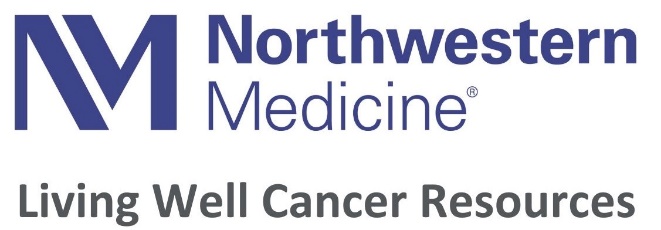 Wellness Programs and ServicesMedical Release FormWe are requesting approval for your patient (first and last name) ________________________ DOB____/_____/______ to participate in our wellness programs. The goals of our programs are to support healing, reduce stress and fatigue, and improve sleep.  Classes are designed specifically to help patients with cancer improve strength, flexibility, range of motion, circulation and balance as well as combat common treatment side effects such as osteopenia/osteoporosis, lymphedema, neuropathy and pelvic muscle weakness.Please check the appropriate boxes below: (Note: All classes are modified for individuals pre- or post-cancer treatment)Yoga/Exercise          		☐ May participate     ☐ Not appropriate at this timeFacials	     	   		☐ May participate     ☐ Not appropriate at this timeMassage/reflexology          	☐ May participate     ☐ Not appropriate at this time_______________________________________                        ____/_____/________Physician or Health Care Provider Signature                                 Date_______________________________________(Print provider name)_______________________________________                        ____/_____/________Participant Signature                                 			         Date_______________________________________		        _____________________(Print participant name)					        Participant Phone #_______________________________________Participant Email Address
Please send completed form to:·         Email: Living Well Cancer Resources, info@livingwellcrc.org·         Fax: Living Well Cancer Resources, 630.262.1110